[　大学用・ 短大用　]平成３１年度ＪＡ尾鈴職員採用試験案内 ＪＡ尾鈴（農業協同組合）職員採用試験を次のとおり行いますので、お知らせします。１．試験種別および採用予定人員（１）試験種別　　総合職（事務職・技術職）（２）採用予定　　若干名２．受験資格（１）大学卒業の人および平成３１年（2019年）３月大学卒業見込みの人。（満２１歳から満２８歳まで）（２）短期大学卒業の人および平成３１年（2019年）３月短期大学卒業見込みの人。（満１９歳から満２６歳まで）３．試験の方法（１）一次試験　　　筆記試験：基本能力検査（言語理解、計数理解）、適性検査、作文（２）二次試験　　　一次試験合格者に対して、面接試験を行います。４．試験の期日および発表５．試験会場　　　　 宮崎県児湯郡川南町大字川南１３６５８－１　　　　 ＪＡ尾鈴　川南本所　２階会議室　　　　  　TEL 　0983－27－1121バス：宮崎交通　川南線　トロントロン下車　徒歩１分６．採用時期　　採用は、原則として平成３１年４月１日ですが、それ以前に採用することもあります。７．給与など（１）給与は、給与規程に定めるところによります。（２）初任給や労働時条件、諸手当等については、マイナビページに連載しておりますので、見ていただくか、またはお問い合わせください。（３）退職金制度のほか、厚生年金、健康保険、雇用保険などの諸制度があります。　マイナビページはこちらＱＲコード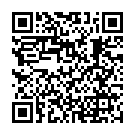 ８．受験手続（１）申込方法　　ア．申込みは、次の書類を「（２）書類提出先」に郵送もしくはご持参ください。その際、封筒に朱書きで「履歴書在中」と書いて下さい。　　○履歴書（ＪＩＳ規格のもの）実家の住所も記入　　○卒業証明書または卒業見込証明書　　○成績証明書　　○特殊な技能を有する人は、その免許証の写し　　○合否通知用封筒(送り先を記入した定形封筒に８２円切手を貼付してください。)（２）書類提出先　　　　〒８８９－１３０１　　　　　住　所　　宮崎県児湯郡川南町大字川南１３６５８－１　　　　　名　称　　尾鈴農業協同組合　　　　　担当部署　企画管理部　総務課（３）試験受付１次試験当日、提出していただく履歴書の写しを１部ご持参ください。その際、受験票をお渡しいたします。９．受付期間　　　平成３０年 ４月１６日（月）から平成３０年 ５月１１日（金）まで受付します。（必着）１０．その他（１）筆記具は、Ｂ以上の濃いものを使用してください。（２）本試験に関する個人情報は、試験事務処理に必要な範囲に限定して使用します。（３）その他試験の詳細については、総務課にお問い合わせください。ＪＡグループ宮崎一覧宮崎県内には、１３のＪＡ（農業協同組合）があり、下記の各ＪＡごとに求人を行います。　※ １３ＪＡのホームページは、次のアドレスからご参照ください。ＪＡ宮崎中央会のホームページ　　http:/chuokai.ja-miyazaki.jp区　分期　　　日一次試験二次試験試験日　平成３０年５月１９日（土）　　  筆記試験　　９：００～１２：２０　　　受　　付　　８：３０～　８：５０　　一次試験の結果について、郵送でお送りいたします。面接試験一次試験合格通知の際お知らせします。ＪＡ名住　　所郵便番号電話番号採用担当部署宮崎中央宮崎市丸島町1－１7880-08130985-20-1001人事教育課綾　　町綾町大字南俣480－1880-13030985-77-1212管理課はまゆう日南市吾田東2－5－15887-00410987-23-5151管理課串間市大束串間市大字奈留5237－1889-35310987-74-1101管理課都　城都城市上川東3－4－1885-00120986-22-9815職員課こばやし小林市細野1321886-85200984-23-1313職員課えびの市えびの市大字大明司1061－1889-43110984-33-3100総務課児湯高鍋町大字北高鍋99－1884-00020983-22-4571管理課尾鈴川南町大字川南13658－1889-13010983-27-1121総務課西都西都市大字右松2071881-85670983-35-4111管理課延岡延岡市川原崎町281－1882-00330982-23-1880総務課日向日向市鶴町1－3－12883-85010982-55-2500総務課高千穂地区高千穂町大字三田井1882-11010982-73-1300管理課